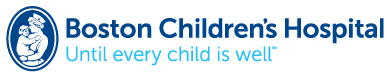 Department of Physical Therapy and Occupational Therapy ServicesPediatric Occupational Therapy Fellowship Program Application2023-2024Application CriteriaGraduate of an OT program accredited by ACOTE or approved by the WFOT (required by AOTA)Have successfully passed the NBCOT exam for initial certification (required by AOTA)Minimum of 3 years of experience as an occupational therapist Meets all the requirements for employment at Boston Children’s Hospital Licensed or eligible for licensure in Massachusetts Current CPR certification Admissions processSubmit completed application by deadline January 31,2023Resume or CV Interview Letter of intent/ Objectives for participation in program (limit to 2 pages) Career goals in pediatric occupational therapy Summary of prior clinical and educational experience related to pediatrics Two (2) References Application Deadline for Prospective OT Fellows January 31, 2023Interviews will occur last week of February 2023.
All applicants will be notified of status in the first week of April 2023.Fellowship dates: August 21, 2023 – August 9, 2024 allowing Fellow to have time off during the year.(Extension of the Fellowship program may be indicated for remediation pending acquisition of knowledge or skills in any given module.)Name: _________________________________________________________________	Last					First				MiddlePermanent Address:________________________________________________________________________
Street		
________________________________________________________________________City					State						ZipEmail Address: __________________________________________________________Telephone: Home:_________________________________Cell: __________________________________Colleges and Universities Attended:State(s) in which you hold an active occupational therapy license:Other licenses:Certifications:Are you applying to any other fellowships or residencies this year? ________	If so please list:		______________________________________________		______________________________________________		______________________________________________Dawn Gordon, MOT, OTROccupational Therapist, IIdawn.gordon@childrens.harvard.edu617-355-7212NameLocationMajorDates attendedDegreeStateExpiration DateLicense NumberType (RN, PT, etc)StateExpiration DateLicense NumberName of certification (CPR, NDT, etc)Year of original certification, if known (N/A for CPR)Year of most recent certificationExpiration date if applicable